Western Australia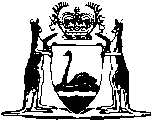 Kwinana Loop Railway Act 1968Compare between:[06 Jul 1998, 00-a0-05] and [13 Apr 2007, 01-a0-04]Western AustraliaKwinana Loop Railway Act 1968An Act to  the  of a  line of  extending from the Industrial Lands (Kwinana) Railway.1.	Short title		This Act may be cited as the Kwinana Loop Railway Act1968.2.	Authority to construct railway		It shall be lawful to construct and maintain a railway, with all necessary, proper and usual works and conveniences in connection therewith, along the line described in the Schedule.ScheduleKwinana Loop RailwayDescription of line of Commencing at the terminus of the Industrial Lands (Kwinana) Railway constructed under the authority of Act No. 15 of 1966 and proceeding in a south westerly direction for a distance of miles chains thence in a south easterly direction for a distance of chains to the intersection of the common boundary of Rockingham Town Lots 1210 and 1211 on Department of Lands and Surveys O.P. 9846 and the boundary of Crocker Street thence in an east north easterly direction for a distance of chains and thence in an easterly direction for a distance of mile chains and thence in a northerly direction for chains terminating at a point miles chains from Perth on the Kwinana-Mundijong Railway as more particularly set out and delineated in red on map marked C.E. Plan No. 60597.Notes1	Thisis a  of the Kwinana Loop Railway Act1968 following .Compilation table	Department of Lands and Surveys plans are now being held by the Western Australian Land Information Authority (see the Land Information Authority Act2006 s. 100).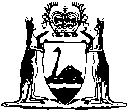 Short titleNumber and yearAssentCommencementKwinana Loop Railway Act 196839 of 19686 Nov19686 Nov1968